Kaynak-Çözümler
Adnan ÇAPRAZ
adnancapraz@yahoo.comAMASYA1.
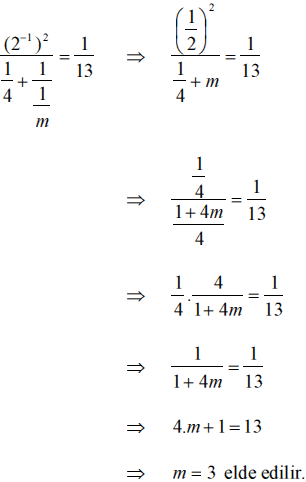 2.
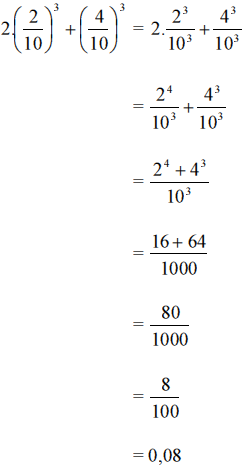 3.
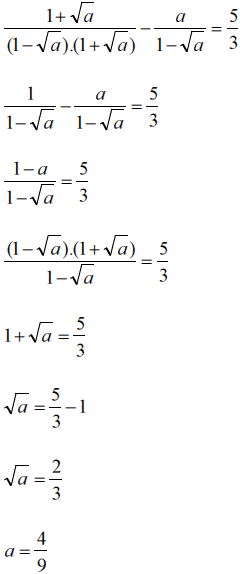 4.
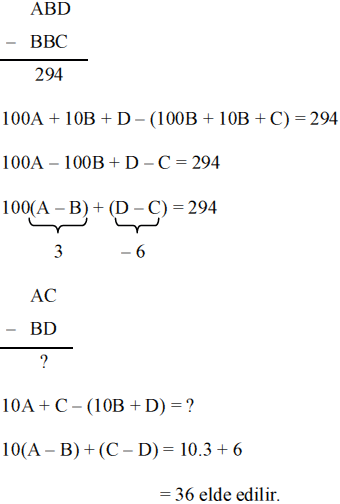 5.
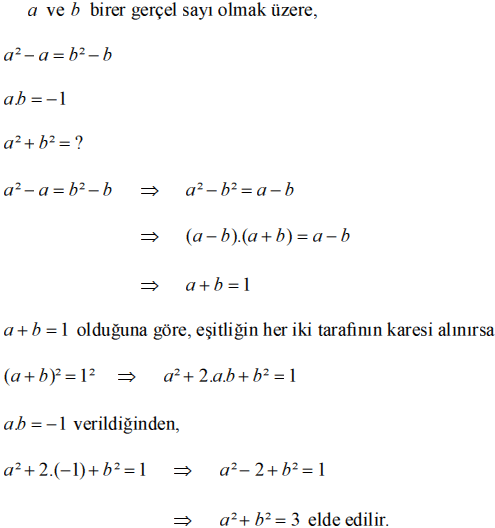 5.
6.
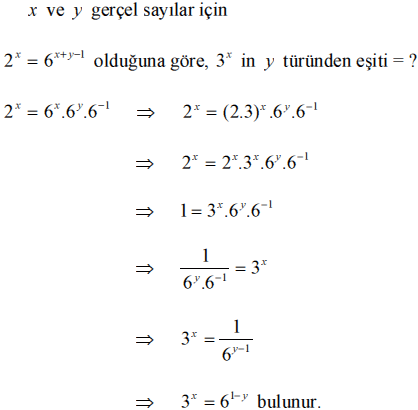 6.
7.
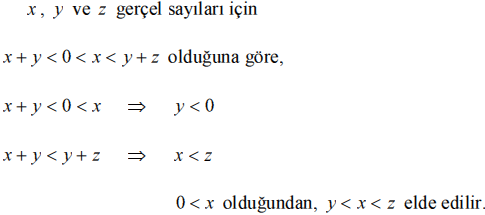 7.
8.
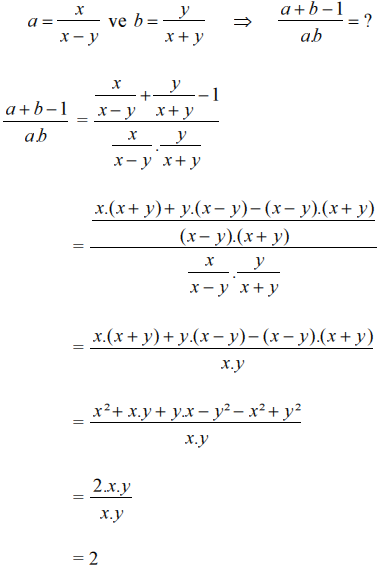 8.
9.
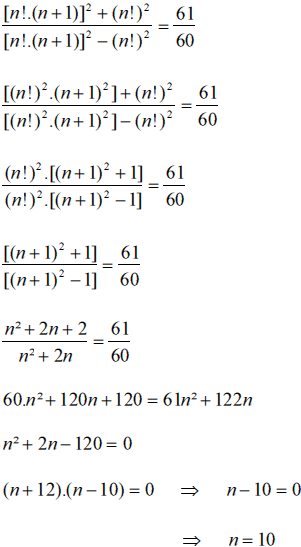 9.
10.
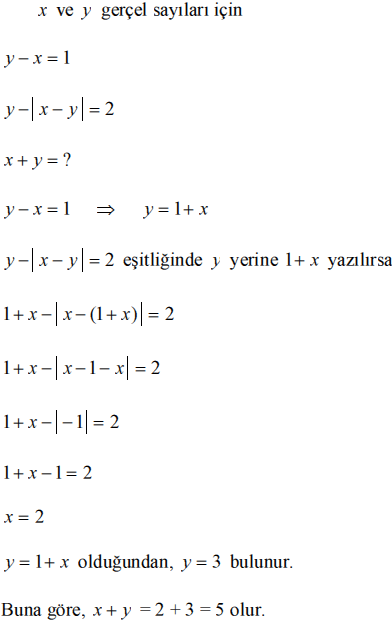 10.
11.
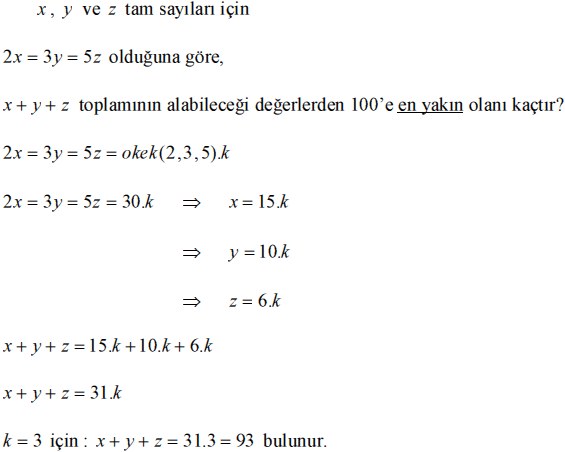 11.
12.
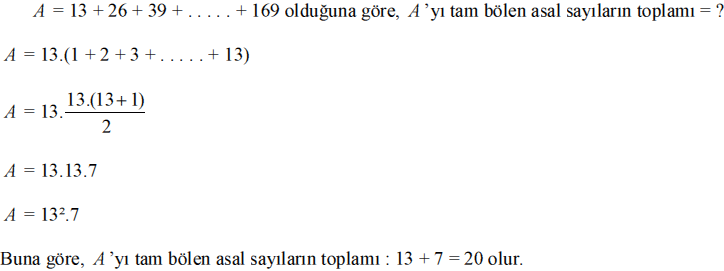 13.
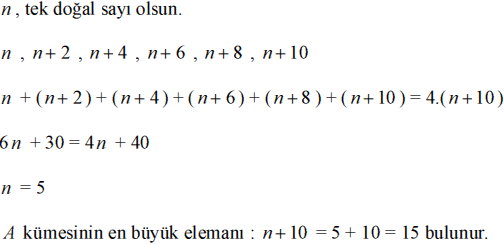 14.
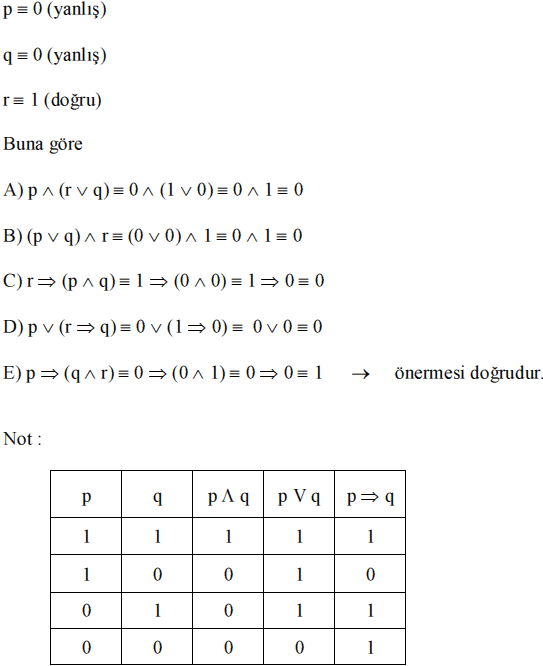 15.
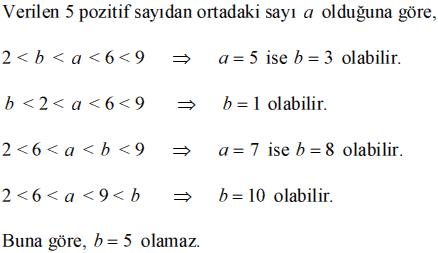 16.
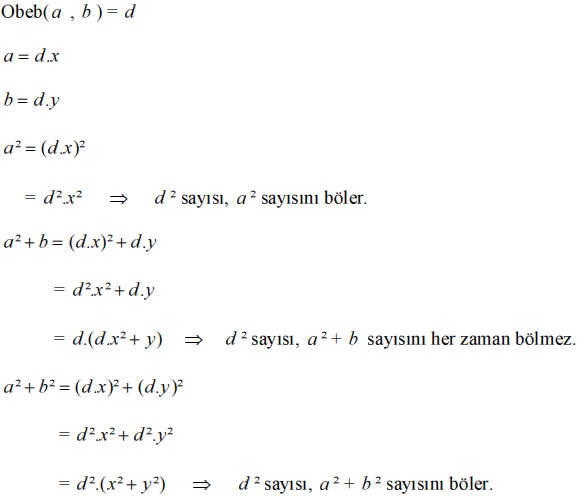 17.
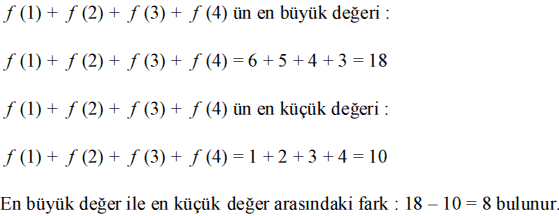 18.
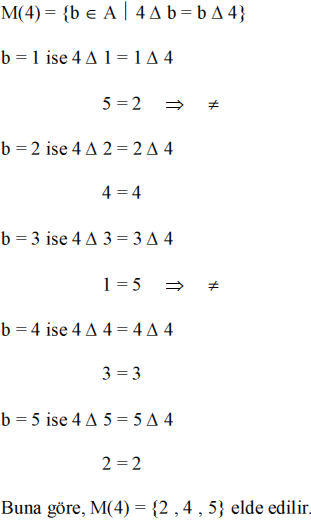 19.
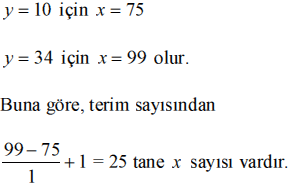 20.
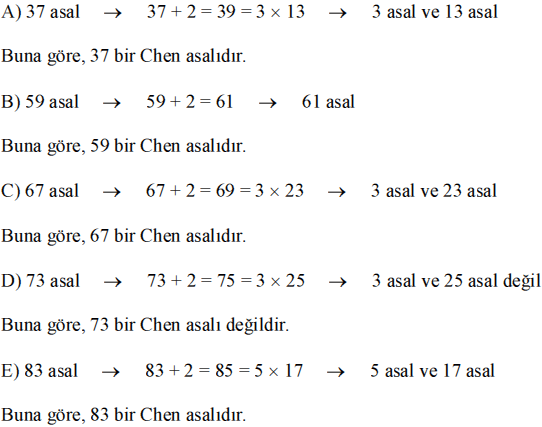 21.
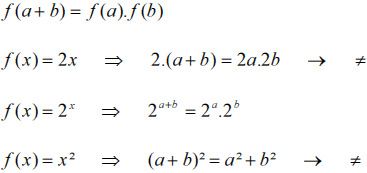 22.
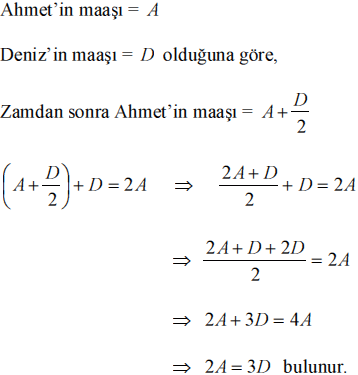 23.
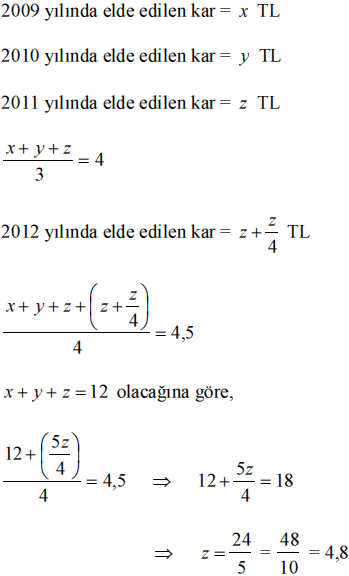 24.
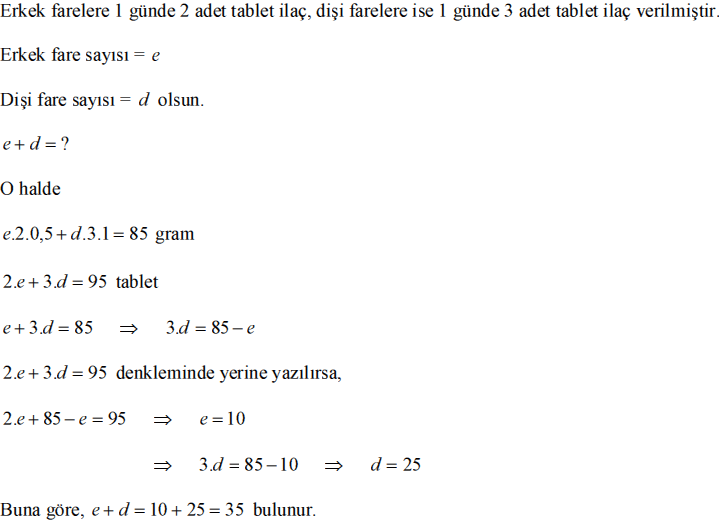 25.
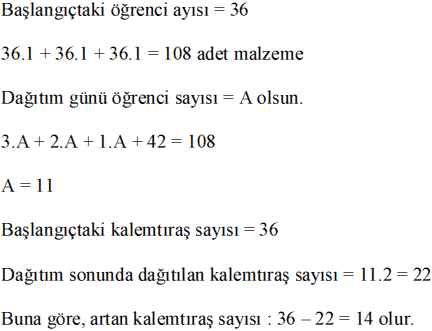 26.
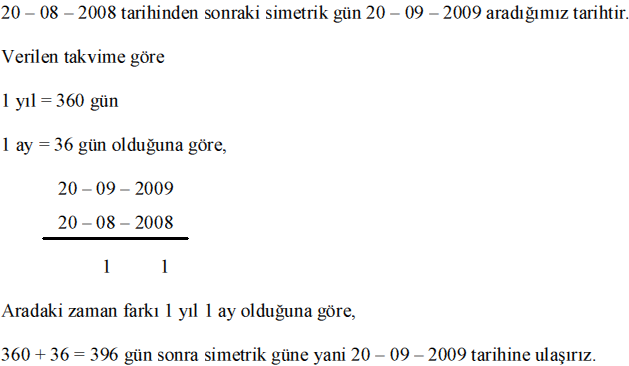 27.
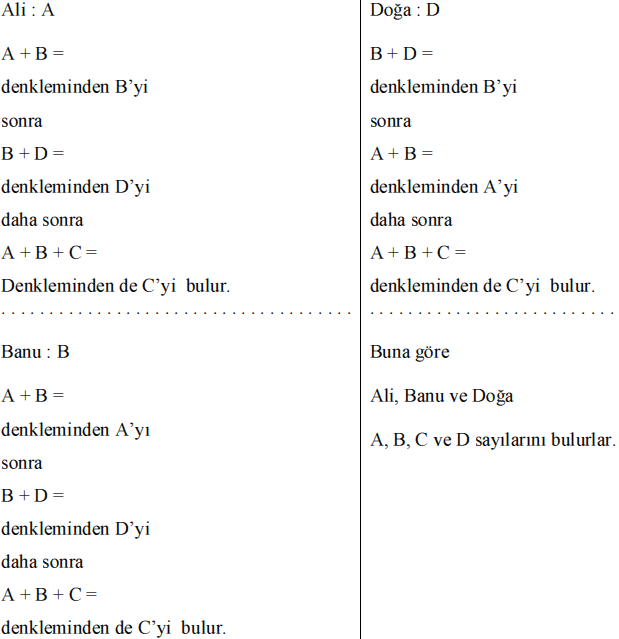 28.
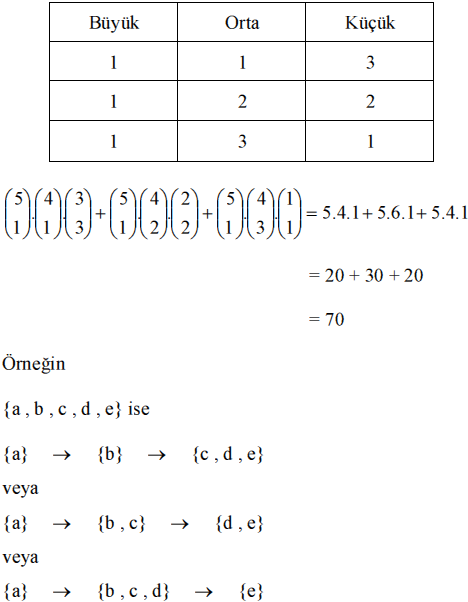 29.
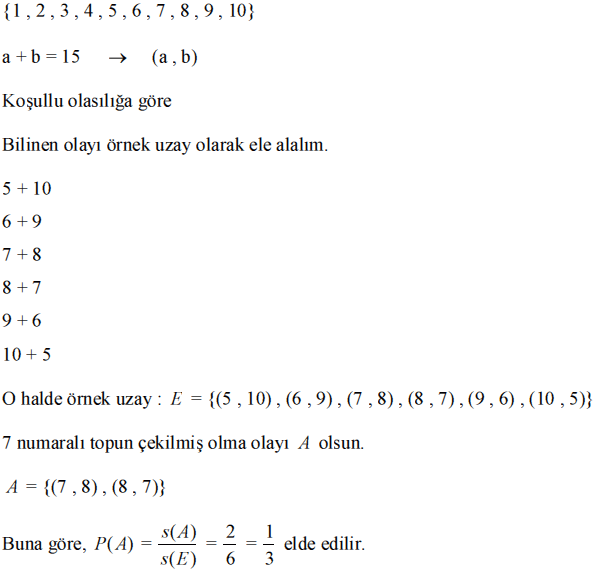 30. Bu soru ÖSYM tarafından iptal edilmiştir....

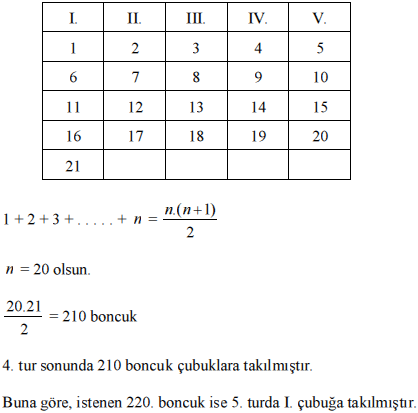 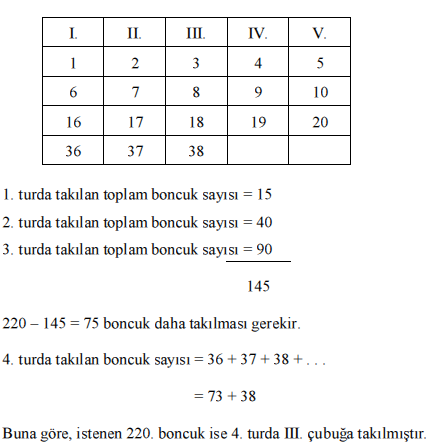 31.
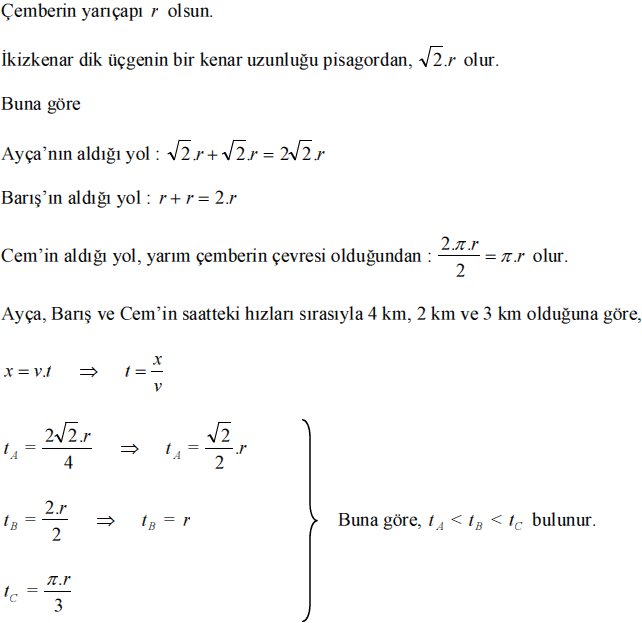 32.
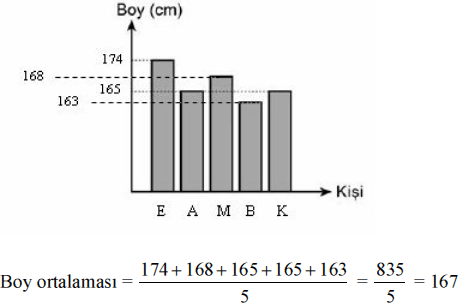 33.
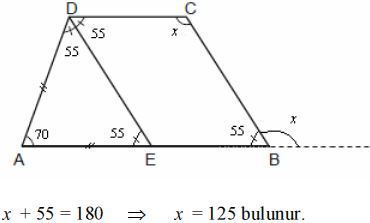 34.
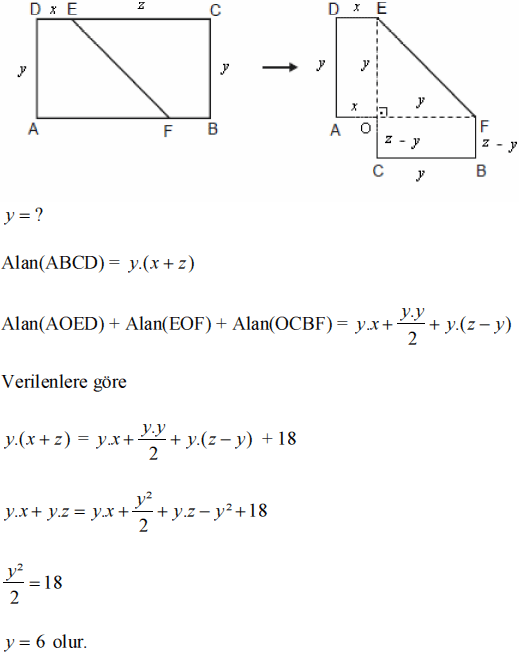 35.
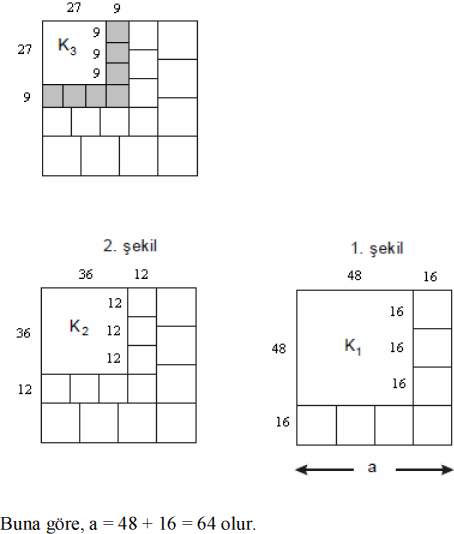 36.

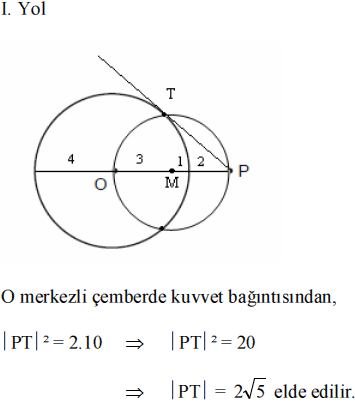 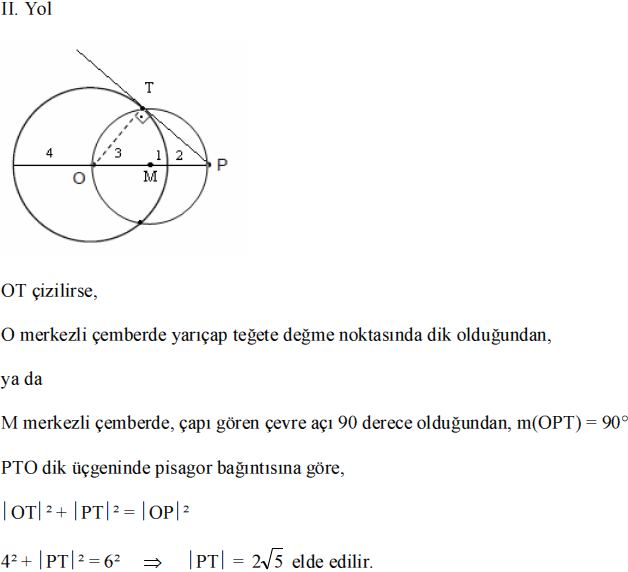 37.
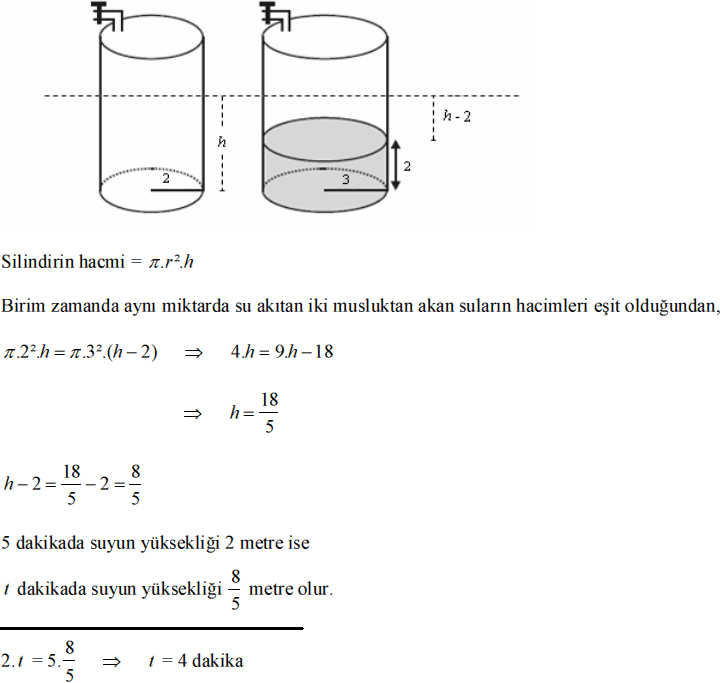 38.
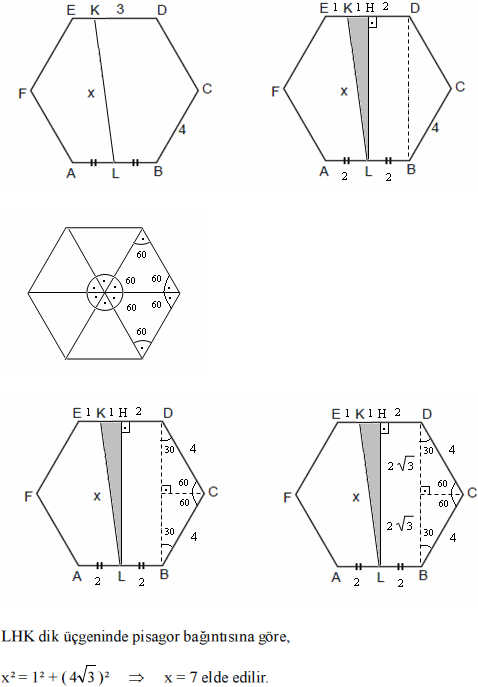 39.

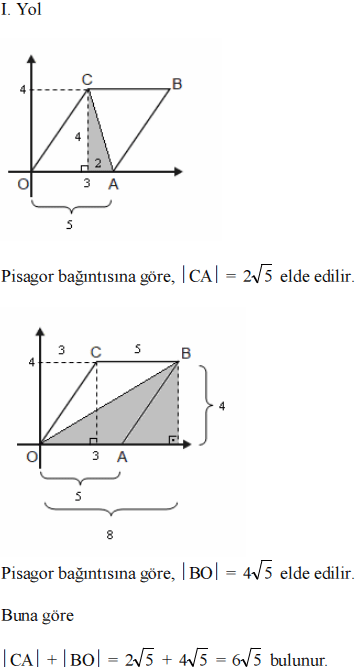 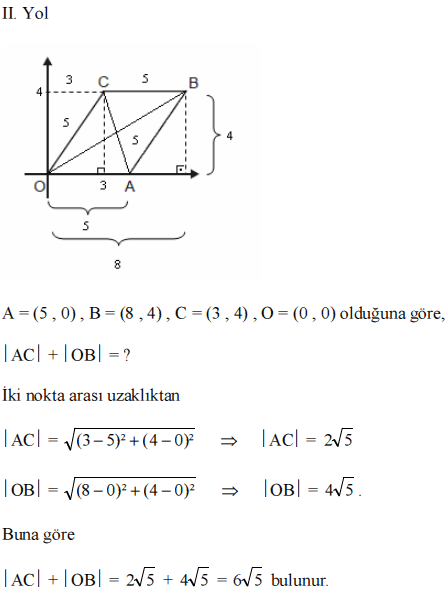 40.
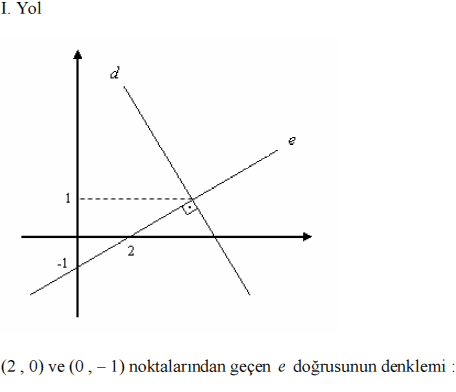 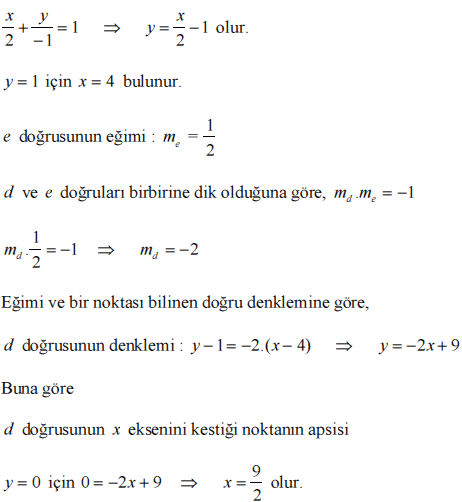 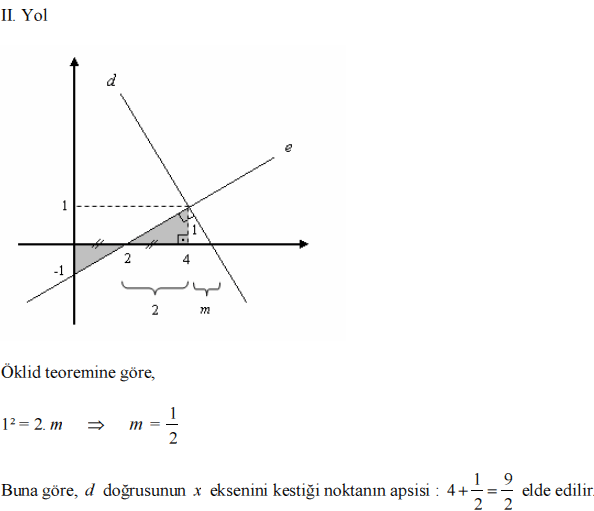 